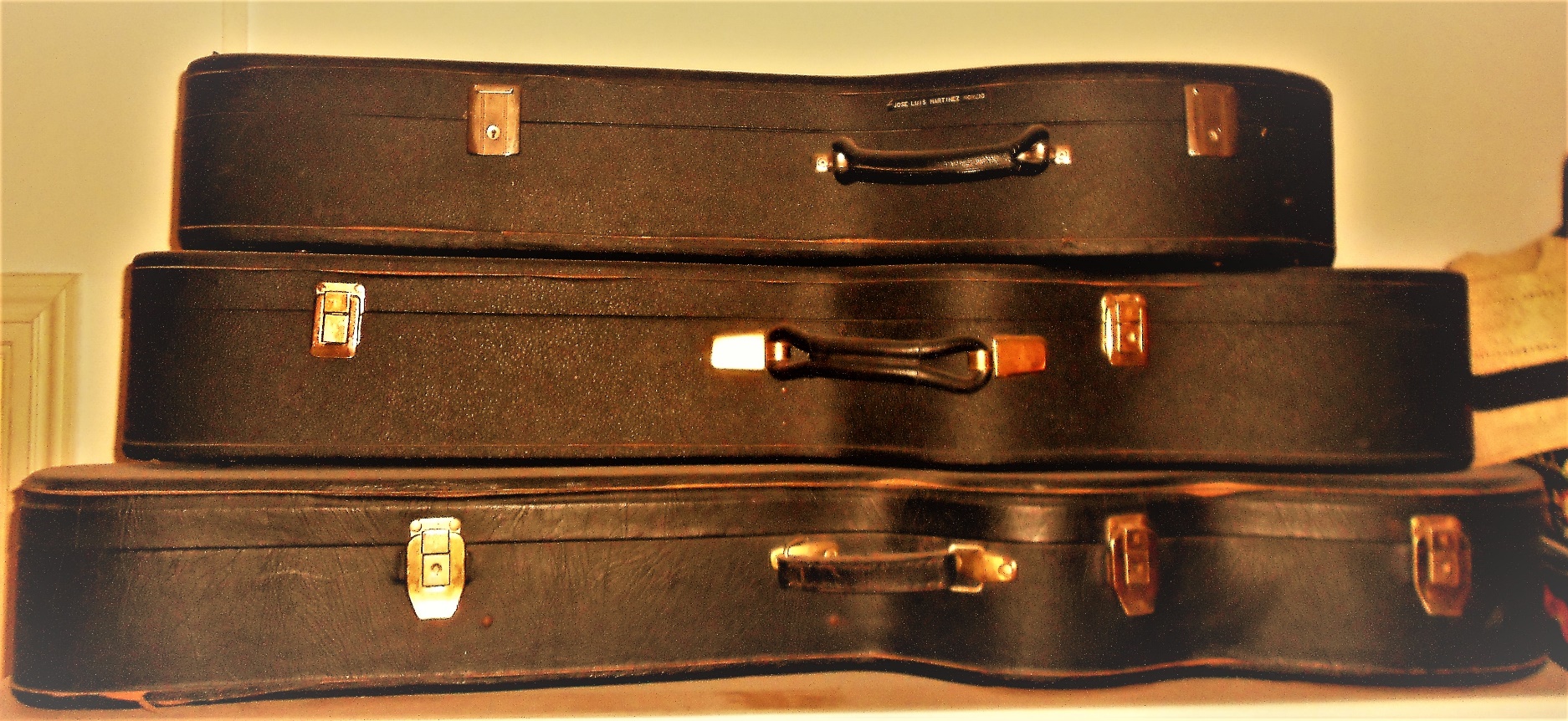 Spanish Renaissance Recercada sobre la romanesca      by    D. Ortiz		Pavana      by     D. Pisador			Fantasía que contrahaze la harpa de Ludovico     by     A. de MudarraFantasías, Pavanas, Gallardas, Diferencias, and other pieces by the authors of the Spanish Vihuelistas School of the 16th century, like Milán, Narváez, Pisador, Fuenllana, Mudarra and Ortiz can be performed with a vihuela or a guitar.BaroqueSuites for laud             by     J.S. BachFolies d’Spangne           by          Marin MaraisDanzas españolas         by       Gaspar Sanz    and   Santiago De MurciaClassical- RomanticSonatas, Variaciones y Fantasías            by     Fernando SorRomanticRecuerdos de la Alhambra                   Capricho Arabe                                             by       Francisco TárregaMazurcasAnd other compositionsRumores de la caletaMallorca                                      by              Isaac AlbénizSevilla Danzas Españolas And other compositions                           by       Enrique Granados Serenata EspañolaAnd other compositions                          by       Joaquín Malast20t th & 21 st Century Sonata for Guitar               by        Antonio JoséSonata Op. 61          by         Joaquín TurinaSonatina Maridional            by              Manuel M. de PonceSuite Castellana, Madroños y Nocturno       by             Federico                                                              Moreno torroba                                                                                                                           Pinceladas Nocturnas (Homenaje a Vincent Van Gogh)                by       Ernesto Cordero	Rio de LuzAmistadDesde que te conocíGiga EmilianaPez                                              by                                  José Luis Viviana                                                        Martínez MorenoMariosReflejosPartida DobleFlute and Guitar DuoSuite for flute and basso continuo in Do mayor            by          J.S. BachHabaneras          by          M. RavelEnglish Suite                        by                    DuarteRomanian Folk Dances              by                    Béla BartókVals y FugaAmistad                                                 by                                   José Luis Viviana                                          Martínez MorenoClassic and Flamenco Guitar DuoEntreacto de la vida breve        La danza del fuego                    by           Manuel de FallaCanción del fuego fatuo Homenaje a F.G. Lorca           by                     José Luis                                      Martínez Moreno Musical arrangement of popular songs like:Tico ticoLa luna y el toroLa VikinaEn mi viejo San JuanLeyenda del tiempo, Homenaje a Camarón de la IslaClassical EnsembleMariosHermanos BecquerPartida DobleGiga EmilianaBrenanVals de ÁvilaLa soledad y la montaña                    by                     José Luis Amistad                                                        Martínez Moreno​Vals en mi menorCambio de Aires                     Desde que te conocíVivianaThis can be performed with local musicians that accompany José Luis’s fist guitar.  Scores are provided by us in time to be studied by the musicians.  Scores are written for first guitar, second guitar, flute, clarinet, percussion, electric bass and chamber orchestra with metals.Jazz EnsembleMariosHermanos BecquerPartida DobleGiga EmilianaBrenanVals de ÁvilaLa soledad y la montaña                    by                     José Luis Amistad                                                        Martínez Moreno​Vals en mi menorCambio de Aires                     Desde que te conocíVivianaThis can be performed with local musicians that accompany José Luis’s fist guitar.  Scores are provided by us in time to be studied by the musicians.  Scores are written for first guitar, second guitar, saxophone, clarinet, percussion and electric bass.Baroque	 Concierto en Re Concierto en Sol                   by               Antonio Vivaldi(dos guitarras y orquesta)Classical- Romantic 	 Concierto en La mayor                  by               Mauro GiulianiConcierto para guitarra                  by                Ferdinando Carulli20t th & 21 st Century 	 Concierto de Aranjuez                 Fantasía para un Gentilhombre          by       Concierto para una Fiesta                          Joaquín RodrigoConcierto Madrigal                           (dos guitarras y orquesta)                   by               Joaquín RodrigoConcierto Andaluz (cuatro guitarras y orquesta)  Concierto para Guitarra y Orquesta           by         	Ernesto HalffterConcertino en La menor                 by               Salvador BacarisseConcierto de la Bahía                 by               Luis BarrosoBallet para Guitarra y Orquesta                 by               José NietoSuite Indiana (two guitars and orchestra)                 by               Jorge CardosoConcerto for Guitar and Orchestra            by           Heitor Villa-lobosAntillanoConcert for Guitar and Orchestra              by            Ernesto CorderoGuitar Concerto Op. 67                 by               Malcom ArnoldFrom Yesterday to Penny Lane                 by               Leo Brouwer